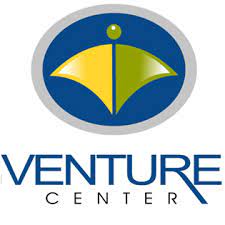 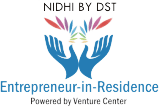 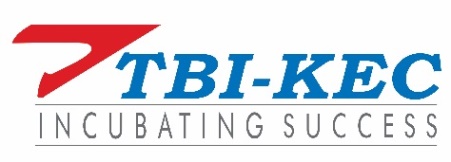 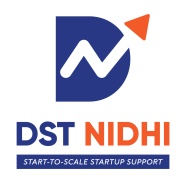 ELIGIBILITY and T&C FOR NIDHI-EIR SUPPORTThe EIR applicant should be citizen of India. An Indian citizen is defined as one who is in possession of a government approved proof of nationality such as a valid passport, voter’s id etc.The applicant will submit application in the format prescribed by DST along with the undertakings mentioned in the Part E of the Application.The EIR applicant should have completed Minimum 4 years of formal full time undergraduate/ post graduate education towards one or more degree programme. Basic degree or diploma should be in science or engineering.OR3 years degree or diploma program and have 2 year full time work experience post degree or diploma. Basic degree or diploma should be in science or engineering.The EIR is expected to be committed to exploring a business idea. Typical NIDHI-EIR needing the support is a first generation innovative entrepreneur, who has no parallel source of income. NIDHI-EIR support recipient should not treat this support as a stop gap arrangement to support them in their academic pursuits or transition between jobs.NIDHI-EIR seeking the support should demonstrate his ability to build a scalable technology business start-up. The background of the NIDHI-EIR needs to be provided in a prescribed format.The NIDHI-EIR support recipient should propose one technology business idea in a prescribed format.NIDHI-EIR support recipient are expected to pursue their entrepreneurial aspirations full time. NIDHI-EIR cannot be concurrent with any other remuneration or fellowship.NIDHI-EIR support recipient cannot be the promoter or significant (>10%) share holder / beneficiary of another company at the time of applying for and receiving the grant approvalThe NIDHI-EIR should be registered for the pre-incubation or incubation program at the TBI for the entire duration of NIDHI-EIR support.ELIGIBILITY and T&C FOR NIDHI-EIR SUPPORTPreference shall be given for a) technology business ideas with larger technology uncertainties and/ or long gestation periods, b) technology business ideas leveraging technology or IP from publicly funded research or academic organizations, c) technology business ideas with considerable potential for social impact.Entrepreneurs pursuing business ideas with no or marginal technology innovation or those with very short journey (i.e less than 6 months) to commercialization are discouraged to apply. NIDHI-EIR seeking support should have a formal business plan for the idea they intend to pursue and a business presentation including the investment proposal.Other Terms and Conditions:Applicant will pursue NIDHI-EIR full-time with no other concurrent commitments, and will be fully committed to exploring a business idea. NIDHI EIR support recipient should not treat this support as a stop gap arrangement to support them in their academic pursuits or transition between jobs. Applicant confirms that he/she will not be in receipt of any other remuneration or fellowship during the duration of the NIDHI-EIR. Applicant and their team members should not have availed of any NIDHI-EIR grant in the past or similar support previously for the same innovative concept as proposed in this form. NIDHI-EIR can be used only once. Applicant if selected for NIDHI-EIR, then they (applicant and their team members) can avail support for their project from only one NIDHI-EIR TBI. If the applicant is found seeking NIDHI-EIR support for the same idea from two different TBIs, then the TBI reserves right to discontinue the EIR support and appropriate action will be taken on the applicant. Applicant & their Team members cannot avail the funding support simultaneously from both the schemes i.e NIDHI-PRAYAS and NIDHI - EIR, from the same or different TBIs.